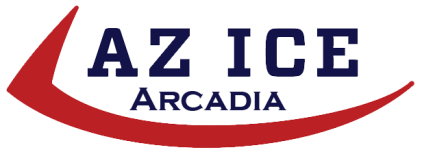 Elite Figure Skating CampJuly 11th, 13th, 15th2022$130 per day, $351 per week$30 drop in per classEntry Deadline July 8thMinimum level Basic 6 or Adult Pre BronzeBallet classes offer training for good core strength and leg strength with precision alignment for graceful posture and expression.Off ice spin and jump classes give skaters training that helps improve their body awareness for proper positioning of spins and jumpsStretch/Strengthen classes Help with cardio training and proper stretching techniquesMoves in the field are required skating elements for testing and competing in figure skatingIce dance teaches flow, grace and posture. It produces skaters that look effortless in their skatingEdge and Style classes incorporate upper body movements with more complex footwork to help produce wonderful footwork sequencesThe choreography class teaches students to use the tools that they posses  to construct a balanced program that fits the music they are skating toInterpretative gives skaters a chance to make an impromptu program and express themselves to the chosen musicOn ice spin and jump helps skaters with technique for jumps and spinsFor more info contact Tim Totter at the rink or by email at timt@azice.comTime               DayMonday Jul 11thTuesdayWednesday 13thThursdayFriday Jul 15th10:00 AMDrop OffDrop OffDrop Off10:45 AMVision Board Angela/PBalletGianna/AngelaBalletGianna/Angela11:30 AMStretch/Strength PaigeStretch/StrengthVitaliStretch/Vitali12:15 PMBreakBreakBreak12:45 PMEdge   PaigeEdgeVitaliEdgeVitali1:00 PMSpin    Paige/AngelaSpin    Angela/ClaudineSpin  Claudine/Tim1:30 PMJump    Paige/AngelaJump   Angela/ClaudineJump  Claudine/Tim2:00 PMChoreo/Interp Paige/ADance VitaliMoves Claudine/Tim2:45 PMBreakBreakBreak3:15 PM4:00 PMSpin/ Jump  PaigeFinishedSpin/Jump AngelaFinishedSpin/Jump  ClaudineFinished